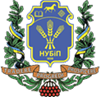 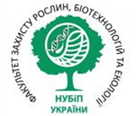 Міжнародна конференція, присвячена 60-річчю спеціальності «Захист і карантин рослин»«Інноваційні технології в захисті рослин за умов глобалізації» 1 грудня  2022 р.Правила участі в конференціїУчаснику конференції до 20 листопала 2022 р. необхідно надіслати на адресу оргкомітету матеріали конференції та заявку за формою:Прізвище ________________Ім’я _______________По-батькові______________Вчений ступінь_______________________________________Посада ______________________________________________Організація___________________________________________Форма участі: очна                         заочна⁯Тема повідомлення  ___________________________________Секція ____________________________________________Поштова адреса____________________________________________________________________________________________Телефон_____________________________________________Е-mail_______________________________________________